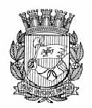 Publicado no D.O.C. São Paulo, 62, Ano 63.Quinta-feira – 05 de Abril de 2018.Secretarias, pág. 03TRABALHO EEMPREENDEDORISMOGABINETE DA SECRETÁRIASISTEMA MUNICIPAL DE PROCESSOS - SIMPROCDESPACHOS: LISTA 2018-2-060COORDENADORIA DE SEGURANCA ALIMENTAR E NUTRICIONALENDERECO: .PROCESSOS DA UNIDADE SMTE/COSAN/FEIRA/SUP2017-0.105.149-0 DISTRIBUIDORA DE BANANAS ANACONDALTDA - MEDEFERIDOAUTORIZADA A INCLUSAO DO(A) PREPOSTO(A) AMANDAMARQUES VITA, NA MATRICULA N. 013.682-02-4, TITULADA ADISTRIBUIDORA DE BANANAS ANACONDA LTDA, NOS TERMOSDO ART. 24 INCISO VI DO DECRETO N. 48.172/07, SATISFEITASAS DEMAIS EXIGENCIAS LEGAIS.2017-0.171.679-4 JO E JU COMERCIO DE FRUTASLTDA - MEDEFERIDOAUTORIZADA A EXPEDICAO DE MATRICULA EM NOME DEJO & JU COMERCIO DE FRUTAS LTDA - ME COM INCLUSAODO PREPOSTO JULIANA CHARRONE SANCHES OLIVEIRA, GRUPODE COMERCIO 04.00, METRAGEM 10X02 NA(S) FEIRA(S)LIVRE(S) REGISTRO N. 1207-6-CT, 4071-1-SM, 5099-7-VP E7106-4-IQ.2017-0.171.680-8 JO E JU COMERCIO DE FRUTASLTDA - MEDEFERIDOAUTORIZADA A EXPEDICAO DE MATRICULA EM NOME DEJO & JU COMERCIO DE FRUTAS LTDA - ME COM INCLUSAO DOPREPOSTO CLAUDINEI BORZI, GRUPO DE COMERCIO 04.00,METRAGEM 10X02 NA(S) FEIRA(S) LIVRE(S) REGISTRO N. 1091-0-IQ, 3097-0-VP, 4044-4-G, 6089-5-G E 7083-1-SM.2017-0.171.681-6 JO E JU COMERCIO DE FRUTASLTDA - MEDEFERIDOAUTORIZADA A EXPEDICAO DE MATRICULA EM NOME DEJO & JU COMERCIO DE FRUTAS LTDA - ME COM INCLUSAODO PREPOSTO JOSE AVERARDO DE OLIVEIRA, GRUPO DECOMERCIO 04.00, METRAGEM 10X02 NA(S) FEIRA(S) LIVRE(S)REGISTRO N. 1091-0-IQ, 3097-0-VP, 4044-4-G, 6089-5-G E7083-1-SM.2017-0.171.683-2 JO E JU COMERCIO DE FRUTASLTDA - MEDEFERIDOAUTORIZADA A EXPEDICAO DE MATRICULA EM NOME DEJO & JU COMERCIO DE FRUTAS LTDA - ME COM INCLUSAODO PREPOSTO KAROLINE COSTA DE OLIVEIRA, GRUPO DECOMERCIO 04.00, METRAGEM 10X02 NA(S) FEIRA(S) LIVRE(S)REGISTRO N. 1091-0-IQ, 4044-4-G, 6089-5-G E 7083-1-SM.2018-0.004.172-8 MARIA APARECIDA BOCUDODEFERIDOAUTORIZADA A TRANSFERENCIA DA MATRICULA DE FEIRANTEN. 012.272-02-7, DE MARIA APARECIDA BOCUDOPARA COMERCIO DE HORTIFRUTI BOCUDO LTDA - ME, BEMCOMO A INCLUSAO DO PREPOSTO TATIANE DE LIMA BOCUDO,NOS TERMOS DO ARTIGO 18 E 24 INCISO VI, DO DECRETO N.48.172/07 E SATISFEITAS AS DEMAIS EXIGENCIAS LEGAIS.2018-0.013.558-7 SILVIO PIRES ARISSADEFERIDOAUTORIZADA A TRANSFERENCIA DA MATRICULA DE FEIRANTEN. 010.181-03-2, DE SILVIO PIRES ARISSA PARA ELSHANDAY COMERCIO DE HORTIFRUTIGRANJEIRO LTDA - ME,BEM COMO A INCLUSAO DO PREPOSTO FABIO ROGERIO DESOUZA BARROS, NOS TERMOS DO ARTIGO 18 E 24 INCISO VI,DO DECRETO N. 48.172/07 E SATISFEITAS AS DEMAIS EXIGENCIASLEGAIS.2018-0.017.498-1 PEDRO MENDES NETODEFERIDOAUTORIZADA A EXCLUSAO DO PREPOSTO ELIAS CORDEIRODUARTE, NA MATRICULA N. 013.149-03-2, TITULADA A PEDROMENDES NETO, POR SOLICITACAO DO(A) TITULAR.2018-0.019.387-0 WILSON DE JESUS SILVADEFERIDOAUTORIZADA A EXPEDICAO DE MATRICULA EM NOME DEWILSON DE JESUS SILVA 29859717800, GRUPO DE COMERCIO16.00, METRAGEM 04X02 NA(S) FEIRA(S) LIVRE(S) REGISTRON. 1133-9-PI.2018-0.030.694-2 REINALDO DE SOUZA BORGESDEFERIDOAUTORIZADA A BAIXA NA(S) FEIRA(S) LIVRE(S) 6028-3-FO,NA MATRICULA DE FEIRANTE REGISTRO N. 007.169-03-5, TITULADAA REINALDO DE SOUZA BORGES - ME, COM FUNDAMENTONO ARTIGO 25 II DO DECRETO N. 48.172/07, RESSALVADA ACOBRANCA DE EVENTUAIS DEBITOS EXISTENTES.2018-0.030.717-5 AMANDA APARECIDA DA CRUZJESUS SANTOSDEFERIDOAUTORIZADA A BAIXA NA(S) FEIRA(S) LIVRE(S) 5029-6-MO, NA MATRICULA DE FEIRANTE REGISTRO N. 009.353-05-4,TITULADA A AMANDA APARECIDA DA C. JESUS SANTOS -MEI, COM FUNDAMENTO NO ARTIGO 25 II DO DECRETO N.48.172/07, RESSALVADA A COBRANCA DE EVENTUAIS DEBITOSEXISTENTES.2018-0.031.479-1 JOSE ALCIDES SANTOSDEFERIDOAUTORIZADA A BAIXA TOTAL DA MATRICULA DE FEIRANTEREGISTRO N. 024.288-01-2, TITULADA A JOSE ALCIDES SANTOS,A PARTIR DE 26.03.2018, COM FUNDAMENTO NO ART. 25 II DODECRETO N. 48.172/07, RESSALVADA A COBRANCA DE EVENTUAISDEBITOS EXISTENTES.COORDENADORIA DE SEGURANÇA ALIMENTARE NUTRICIONALPORTARIA N.º 003/2018/COSAN/SMTEPROCESSO ADMINISTRATIVO Nº6064.2018/0000273-0"DISPÕE SOBRE A NOMEAÇÃO DE COMISSÃOPERMANENTE DE LICITAÇÃO – CPL, COM AFINALIDADE DE PROCESSAR E JULGAR OS CERTAMESLICITATÓRIOS INSTAURADOS NO ÂMBITODE COMPETÊNCIA DA COORDENADORIA DESEGURANÇA ALIMENTAR E NUTRICIONAL."O COORDENADOR DE SEGURANÇA ALIMENTAR ENUTRICIONAL, no uso das atribuições que lhe são conferidaspor lei, em especial as contidas nos Decretos Municipais n.º46.398/05, 56.399/2015 e 41.425/2001,CONSIDERANDO a necessidade de constituir nova ComissãoPermanente de Licitação – CPL, para processar e julgar oscertames licitatórios instaurados no âmbito de competência daCoordenadoria de Segurança Alimentar e Nutricional - COSAN,da Secretaria Municipal de Trabalho e Empreendedorismo –SMTE,RESOLVE:Art. 1º CONSTITUIR a Comissão Permanente de Licitação– CPL, com a finalidade de processar e julgar os certames licitatóriosinstaurados no âmbito de competência da Coordenadoriade Segurança Alimentar e Nutricional, da Secretaria Municipalde Trabalho e Empreendedorismo, objetivando, especialmenteo preenchimento de vagas nos boxes dos mercados municipais,das centrais de abastecimento e dos sacolões da prefeitura, noqual será integrada pelos seguintes membros:Presidentes:Marluce Maria de Paula, R.F. 742.540-6Diego Antônio Cleto, R.F. 818.325-2Membros:Camila Alexandrino Rocha, R.F. 822.691-2Ceci Paraguassú Simon da Luz, R.F. 812.905-3Ennio Thomaz, R.F. 391.925-1Francisca Aparecida Nascimento Delfin, R.F. 480.735-9João Antônio Verona, R.F. 758.376-1Regina Veloso dos Santos, R.F. 700.233-5Rogério Maia De Andrade, R.F. 531.564-6Secretárias:Diane Carneiro Moura, R.F. 848.105-9Maria Neide de Sousa Barbosa, R.F. 602.329-1Art. 2º A Comissão ora constituída reunir-se-á com, no mínimo,um Presidente, dois Membros e uma Secretária.Parágrafo único - O Presidente e o Secretário da Comissãoem seus impedimentos e ausências serão substituídos porintegrantes da Comissão, observada a ordem sequencial estabelecidano caput deste artigo.Art. 3º As decisões serão tomadas e as sessões públicasrealizadas por, pelo menos, três membros da Comissão Permanentede Licitação.Art. 4º Esta Portaria entra em vigor na data de sua publicação,revogadas as disposições em contrário, em especial aPortaria n.º 2/16 – SDTE.DESPACHOS DO COORDENADOR2017-0.186.996-5Hortifruti M&M LTDA – Solicita unificação de boxe/banca46,47,48 e 49 do Mercado Municipal Kinjo Yamato – Cantareira.1. À vista dos elementos que instruem o presente processoadministrativo, notadamente da manifestação do Chefe da AssessoriaTécnica, de fls. 133/134, bem como da manifestação daComissão Multiprofissional (fl. 132), que acolho e adoto comorazões de decidir, pela competência conferida pelo Decreto nº.46.398/2005 e pelo Decreto nº 56.399/2015, AUTORIZO os pedidosde mudança de ramo de atividade de Comercio Hortifrútipara Empório e Mercearia, transferência do Termo de Permissãode Uso – TPU de J.K Comércio de Gêneros Alimentícios LTDA.ME para Hortifrúti M&M LTDA. – ME e unificação dos boxes46/47/48 e 49, formulado pela empresa Hortifrúti M&M LTDAME, CNPJ nº 11.996.884/0001-00, localizada no Mercado MunicipalKinjo Yamato - Cantareira.2017-0.166.231-7DISTRIBUIDORA DE PRODUTOS ALIMENTICIOS SCAPINLTDA – Proposta de Revogação do TPU do Box A08 da Centralde Abastecimento Leste. 1. À vista dos elementos que instruemo presente processo administrativo, notadamente da manifestaçãodo Chefe da Assessoria Técnica, de fls. 25/26, que acolho eadoto como razões de decidir, pela competência conferida peloDecreto nº. 46.398, de 28 de setembro de 2005 e pelo Decretonº 56.399, de setembro de 2015, e em razão da violação aodisposto no artigo 25, inciso II, do Decreto nº 41.425, de 27de novembro de 2001 SUSPENDO PELO PRAZO DE 7 (SETE)DIAS, com fundamento no artigo 25, inciso II, do parágrafoúnico do Decreto nº 41.425, de 27 de novembro de 2001, c/c odisposto nos artigos nº 77, 78 e 79, da Lei Federal nº 8.666, de21 de junho de 1993, as atividades da empresa permissionáriaDistribuidora de Produtos Alimentícios Scapin Ltda. (fls.02/08),devidamente inscrita no CNPJ/MF sob o nº 03.742.138/0001-54,permissionária da Central de Abastecimento Leste. 2. Outrossim,certifico a abertura do prazo de 05 (cinco) dias úteis, parainterposição de eventuais recursos, a teor do que prevê a alínea“e”, inciso I, art. 109, da Lei Federal nº 8.666, de 21 de junhode 1993, com a redação que lhe foi dada pela Lei Federal nº8.883, de 08 de junho de 1994.6064.2018/0000216-01. À vista dos elementos que instruem o presente processoadministrativo, notadamente da manifestação do Chefe daAssessoria Técnica (doc.7345831), que acolho e adoto comorazões de decidir, pela competência conferida pelo Decreto nº.46.398/2005 e pelo Decreto nº 56.399/2015, e em razão daviolação ao disposto no art. 25, paragrafo único, do Decretonº 41.425/2001 SUSPENDO PELO PRAZO DE 7 (SETE) DIAS,as atividades da empresa permissionária Cirlene de OliveiraMagalhães ME, devidamente inscrita no CNPJ/MF sob o nº20.553.708/0001-87, permissionária do box 56 da Rua C, daCentral de Abastecimento Pátio do Pari (doc.6867634). 2. Outrossim,certifico a abertura do prazo de 05 (cinco) dias úteis,para interposição de eventuais recursos, a teor do que prevê aalínea “e”, inciso I, art. 109, da Lei Federal nº 8.666/1993, coma redação que lhe foi dada pela Lei Federal nº 8.883/1994.6064.2018/0000249-7Milton do Carmo ME – 1. À vista dos elementos queinstruem o presente processo administrativo, notadamente damanifestação do Chefe da Assessoria Técnica (doc.7344964),que acolho e adoto como razões de decidir, pela competênciaconferida pelo Decreto nº. 46.398/2005 e pelo Decretonº 56.399/2015, e em razão da violação ao disposto no art.25, paragrafo único, do Decreto nº 41.425/2001 SUSPENDOPELO PRAZO DE 7 (SETE) DIAS, as atividades da empresapermissionária Milton do Carmo ME, devidamente inscrita noCNPJ/MF sob o nº 22.152.578/0001-04, permissionária do box34/39 da Rua I, da Central de Abastecimento Pátio do Pari(doc.7167195). 2. Outrossim, certifico a abertura do prazo de05 (cinco) dias úteis, para interposição de eventuais recursos, ateor do que prevê a alínea “e”, inciso I, art. 109, da Lei Federalnº 8.666/1993, com a redação que lhe foi dada pela Lei Federalnº 8.883/1994.Editais, pág. 41TRABALHO EEMPREENDEDORISMOGABINETE DA SECRETÁRIAEDITAL DE CHAMADA PÚBLICA PARA CREDENCIAMENTO004/2018A Agência São Paulo de Desenvolvimento – ADE SAMPAinforma que:Está aberta a chamada pública para cadastramento de 14(quatorze) interessados na participação de curso de gestão paraempreendedores da economia criativa.Para maiores informações consulte a íntegra do Editaldisponível no site www.adesampa.com.br/editais_adesampa/